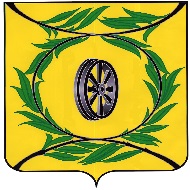 Челябинская областьСОБРАНИЕ ДЕПУТАТОВКАРТАЛИНСКОГО МУНИЦИПАЛЬНОГО РАЙОНАРЕШЕНИЕот  29 сентября 2016 года № 151                                                          г. Карталы«О приостановлении действияабзаца второго части 5 статьи 18Положения» О бюджетном процессев Карталинском муниципальном районе»Рассмотрев ходатайство Главы Карталинского муниципального района о приостановлении действия абзаца второго части 5 статьи 18Положения» О бюджетном процессе в Карталинском муниципальном районе», утвержденного Решением Собрания депутатов Карталинского муниципального района от 02 июля 2010 года № 39, (Карталинская новь (приложение), 2010, 24 июля; 2011, 09 июля; 2011, 02 декабря; 2013, 28 декабря; 2014, 06 декабря; 2015, 06 июня; 2015, 19 декабря; 2016, 7 мая), Собрание депутатов Карталинского муниципального района  РЕШАЕТ: 1. Приостановить до 1 января 2017 года действие абзаца второго части 5 статьи 18 Положения» О бюджетном процессе в Карталинском муниципальном районе», утвержденного Решением Собрания депутатов Карталинского муниципального района от 02 июля 2010 года № 39, (Карталинская новь (приложение), 2010, 24 июля; 2011, 09 июля; 2011, 02 декабря; 2013, 28 декабря; 2014, 06 декабря; 2015, 06 июня; 2015, 19 декабря; 2016, 7 мая).2. Установить, что в 2016 году муниципальные программы приводятся в соответствие с Решением Собрания депутатов Карталинского муниципального района «О бюджете Карталинского муниципального района на 2016 год» (далее: Решение о районном бюджете) в следующих случаях:1) изменение общего объема бюджетных ассигнований, предусмотренных Решением о районном бюджете на реализацию муниципальных программ;2) перераспределение бюджетных ассигнований, предусмотренных Решением о районном бюджете на реализацию муниципальных программ, между главными распорядителями средств районного бюджета и (или) кодами классификации расходов бюджетов в пределах общего объема бюджетных ассигнований, предусмотренных Решением о районном бюджете на реализацию муниципальных программ;3) утверждение бюджетных ассигнований по вновь включаемым кодам классификации расходов бюджетов, в том числе за счет исключения бюджетных ассигнований по ранее предусмотренным кодам классификации расходов бюджетов, в пределах общего объема бюджетных ассигнований, предусмотренных решением о районном бюджете на реализацию муниципальных программ;4) изменение наименований кодов классификации расходов бюджетов, используемых в решении о районном бюджете для отражения расходов на реализацию муниципальных программ, в том числе расходов, осуществляемых на условиях софинансирования из областного бюджета.В течение 2016 года муниципальные программы приводятся в соответствие с Решением о районном бюджете не позднее двух месяцев со дня вступления в силу Решений Собрания депутатов о внесении изменений в Решение о районном бюджете.В случае внесения изменений в Решение о районном бюджете в декабре 2016 года муниципальные программы приводятся в соответствие Решением о районном бюджете не позднее 31 декабря 2016 года.3. Настоящее решение разместить на официальном сайте администрации Карталинского муниципального  района в сети Интернет.         4. Настоящее Решение вступает в силу со дня его официального опубликования и применяется к правоотношениям, возникающим при исполнении бюджета Карталинского муниципального района в 2016 году.Председатель Собрания депутатовКарталинского муниципального района					В.К. Демедюк